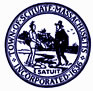 AGENDAMEETING OF THE SCITUATE BOARD OF HEALTHMONDAY, FEBRUARY 29, 2016SELECTMAN’S CHAMBERS – TOWN HALL6:00PM6:00	MEETING CALLED TO ORDER/ACCEPTANCE OF AGENDADiscuss/Vote: Tobacco Regulation Violation, Mary Lou’s NewsDiscuss/Vote: Fats, Oils and Grease (FOG) Regulations Variance Request, Wilbur’s NorthDiscussion/Vote: Proposed Changes to Section 10230 Criminal and Non-Criminal Disposition of By-Law Violations of the General By-LawsOTHER BUSINESSAdministrative,  Invoice ApprovalsAdministrative,  Meeting Minute ApprovalsADJOURNMENT